Access Information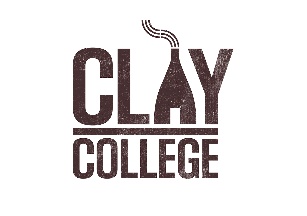 Access Statement for Middleport Pottery This access statement does not contain personal opinions as to our suitability for those with access needs, but aims to accurately describe the facilities and services that we offer all our visitors. AddressClay College StokePrince of Wales Studio, Middleport PotteryPort Street, BurselmStoke-on-TrentST6 3PE01782 969792By TrainYou can plan your journey by car or public transport using the website www.theaa.com/route-planner – simply enter your postcode, and ours, which is ST6 3PE to get directions. The nearest railway station is Longport (0.6 miles), approximately 10 minutes walk away. Local trains only run to this station hourly – national rail services call at Stoke-on-Trent railway station (5 miles). Taxis are available at this station, and the journey to us takes around 15 minutes. A bus is also available from Stoke-on-Trent station (see details below)By BusFirst Bus number 3 runs between Keele and Crewe Leighton Hospital – this can be boarded at Stoke-on-Trent railway station, and you will need to alight at Wedgwood Place, Burslem. There is a shelter with seating here. You may then walk approximately 20 minutes to us, along Market Place then Newcastle Street, following the brown signs for Middleport Pottery. Alternatively, take bus number 9A from Wedgwood Place and alight at Trubshaw Cross roundabout, again following the brown signs, around 8 minutes walk. There is no shelter or seating at this bus stop. Please visit www.firstgroup.com/potteries , for up-to-date travel information regarding buses. By BikeWe are around 4 minutes cycle ride from the centre of Burslem, following the same route as the bus information above, and we are also accessible from the canal towpath, on the opposite side to the site. The canal can be crossed less than a minute’s walk south at Pidduck Street. The towpath can also be used to walk or cycle all the way from Stoke-on-Trent railway station. Mooring is available for canal boats adjacent to the site. The pavement on the streets surrounding Middleport Pottery is tarmac. By CarSet satnavs to find ST6 3PE. We have a large, rough ground car park adjacent to the building. There is a dedicated disabled car park opposite the entrance on Port Street, and there is unrestricted on-street parking on both sides of Port Street. There is a parking drop off space just outside the front entrance on Port Street, and also a coach parking space on the road immediately outside. There are hard surface paths (some parts are cobbled) from the car park to the College which is housed within the Prince of Wales Studio. Prince of Wales Studio- Clay CollegeGround floor - The Main entrances (opposite the cafe and off the car park) are all accessible via a step. The side entrance has a level entrance into the glazing area. The area is lit with natural and artificial lighting. Benches are well spaced, with a chairs for seating. Both toilets are accessible on the ground floor. First Floor - This is reached by solid wooden stairs with handrail up from the ground floor – unfortunately there is no wheelchair access to this floor. The ceiling is very high with roof lights, and there is also artificial light. The general public spaces around the ground floor of the College and the factory are reached via cobbled walkways, which are generally smooth but with slightly uneven surfaces due to the Victorian period of the site. Additional Information Free wi-fi internet is available on site through Middleport Pottery. The nearest hospital with an A&E unit is the Royal Stoke University Hospital 2.5 miles away. The nearest walk-in centre is Haywood Hospital, 1.3 miles away.  We welcome trained assistance guide dogs. The wider Middleport site does welcome all dogs. If you would like more information about the wider Middleport site please visit www.middleportpottery.co.uk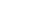 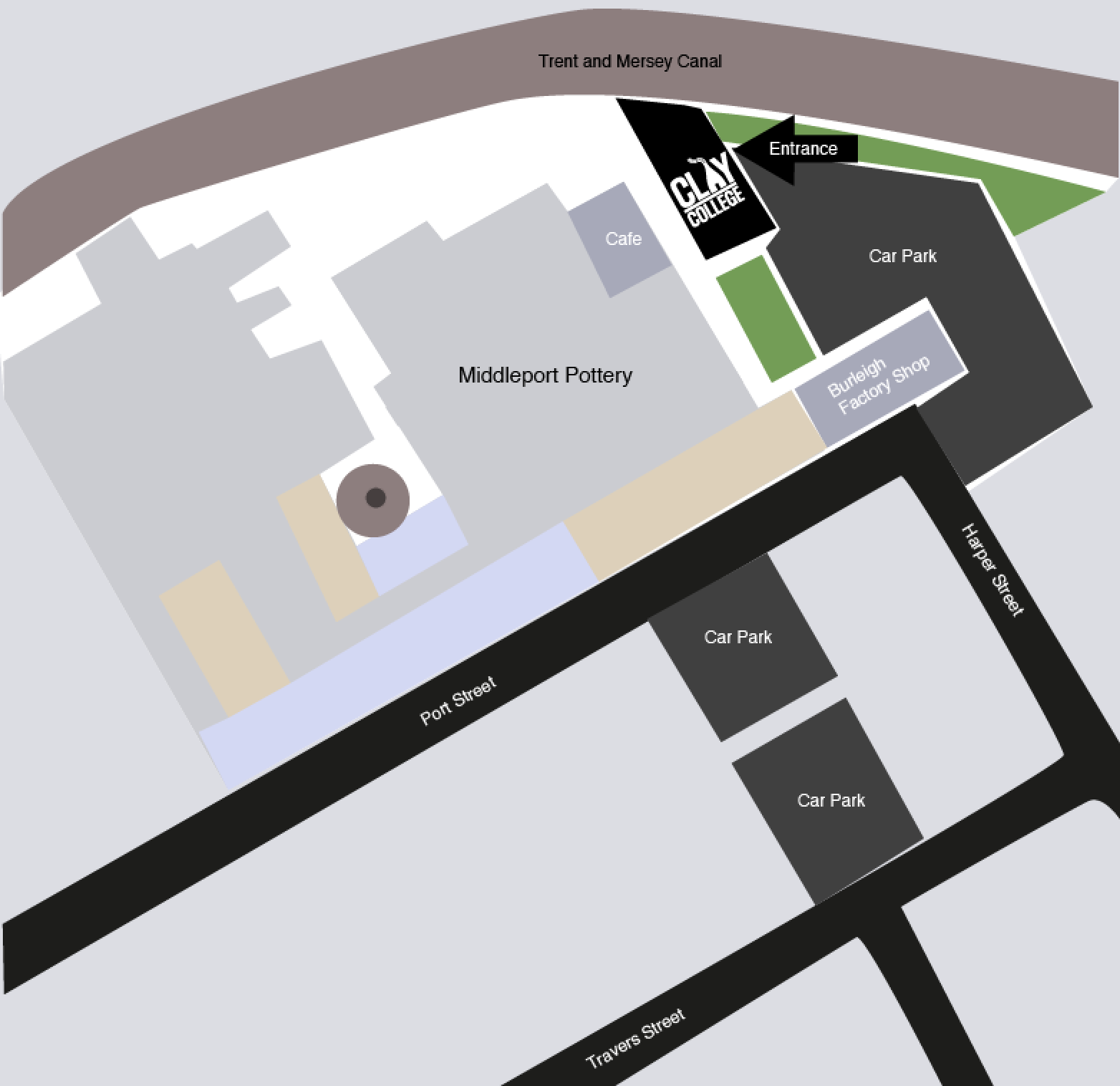 